Памятки для населения в период паводка(https://www.rospotrebnadzor.ru/region/pavodok/pavodok.php)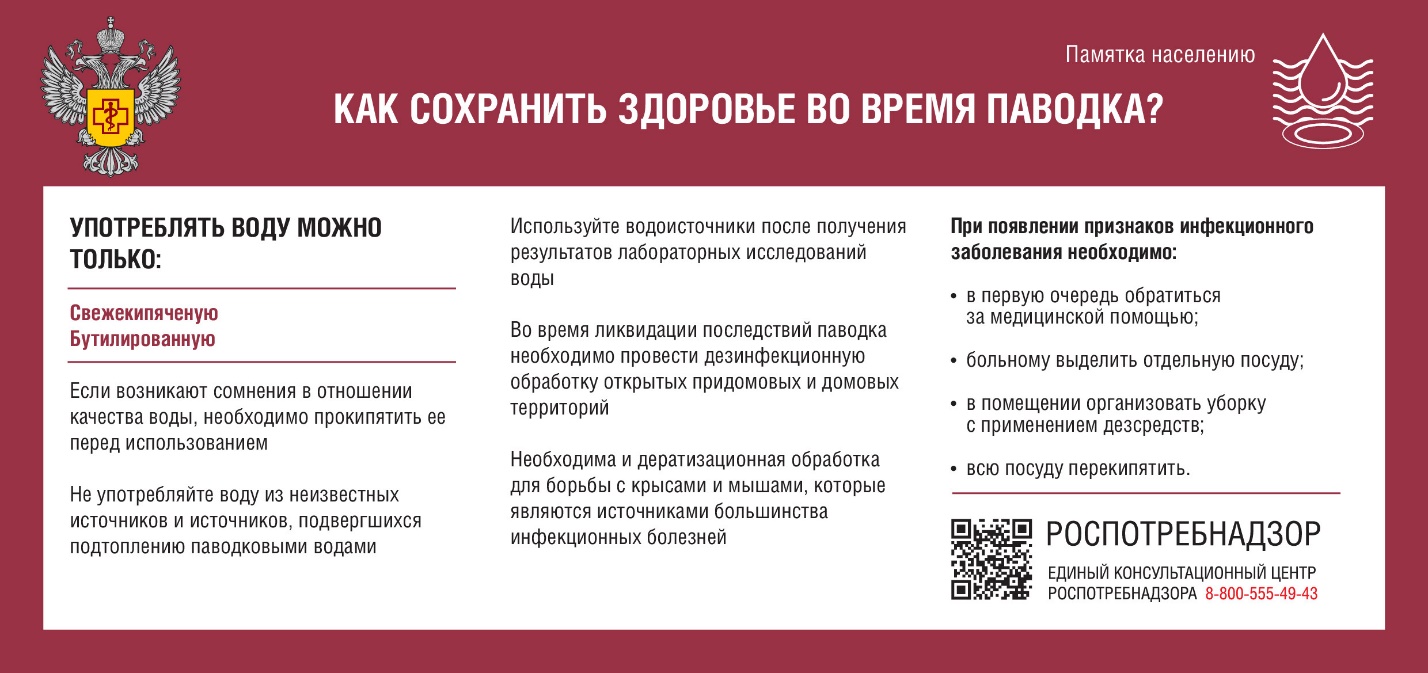 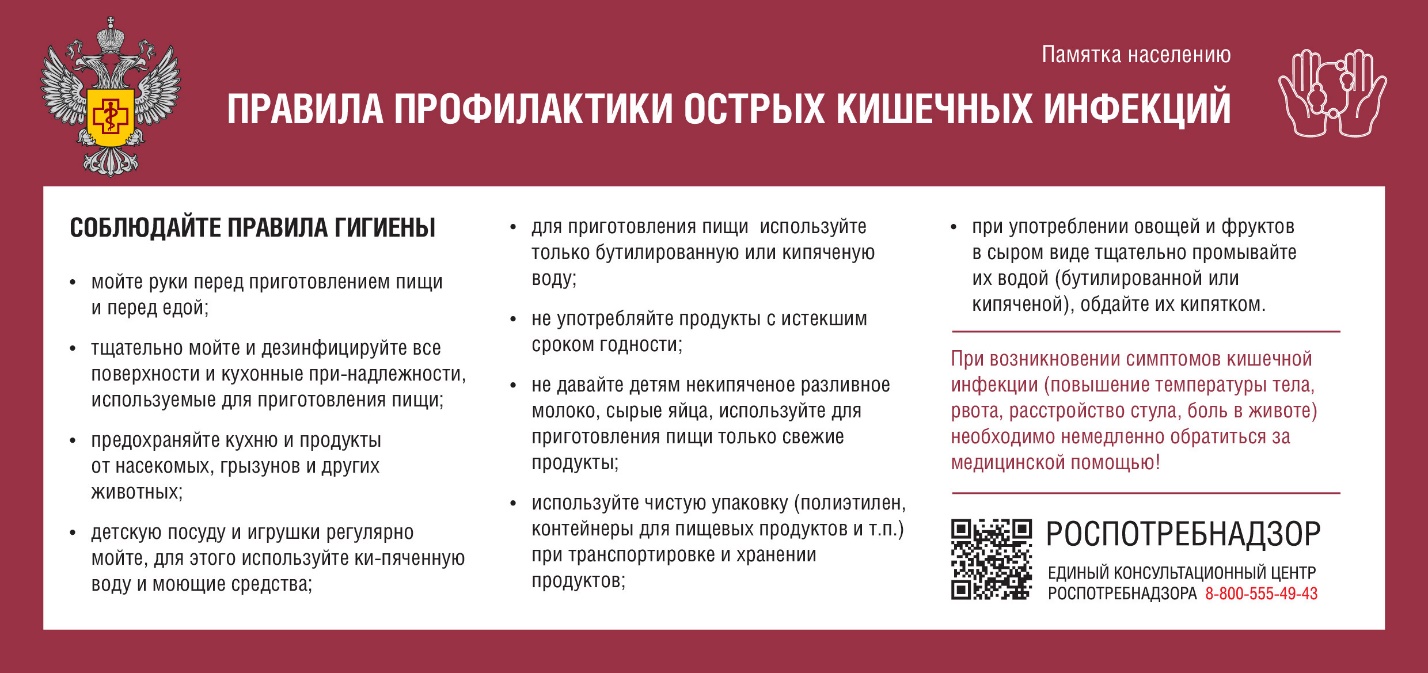 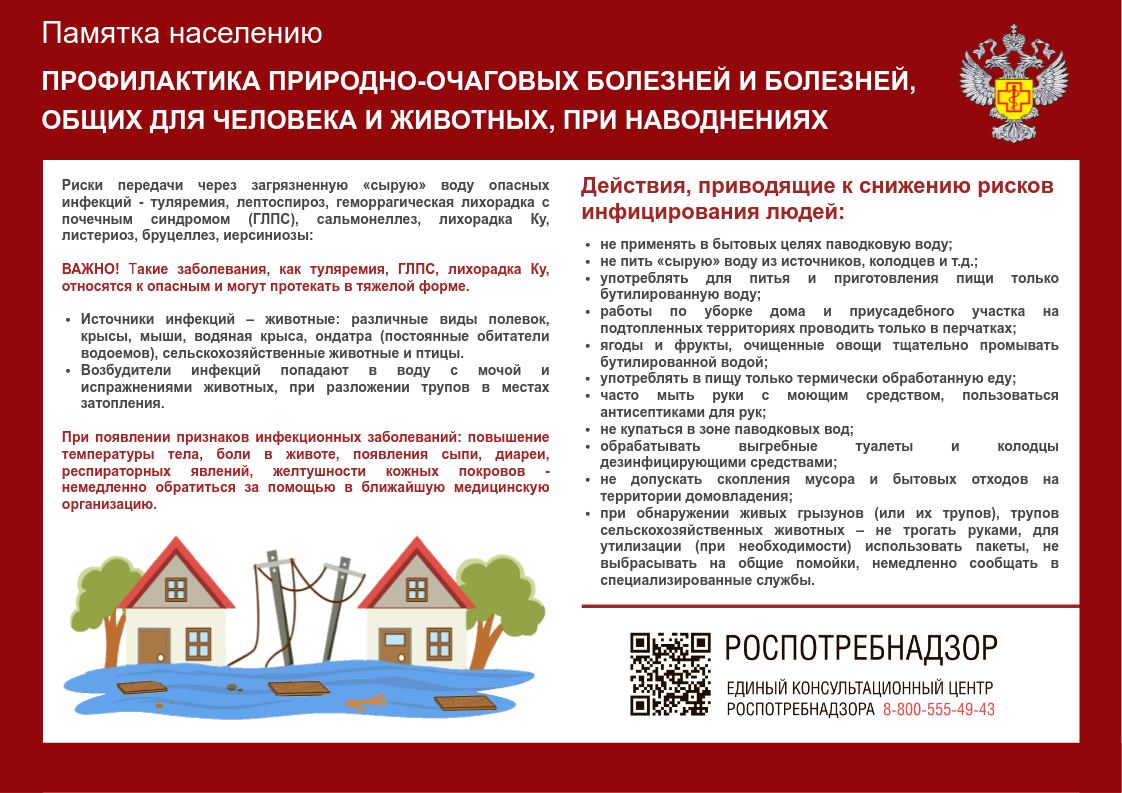 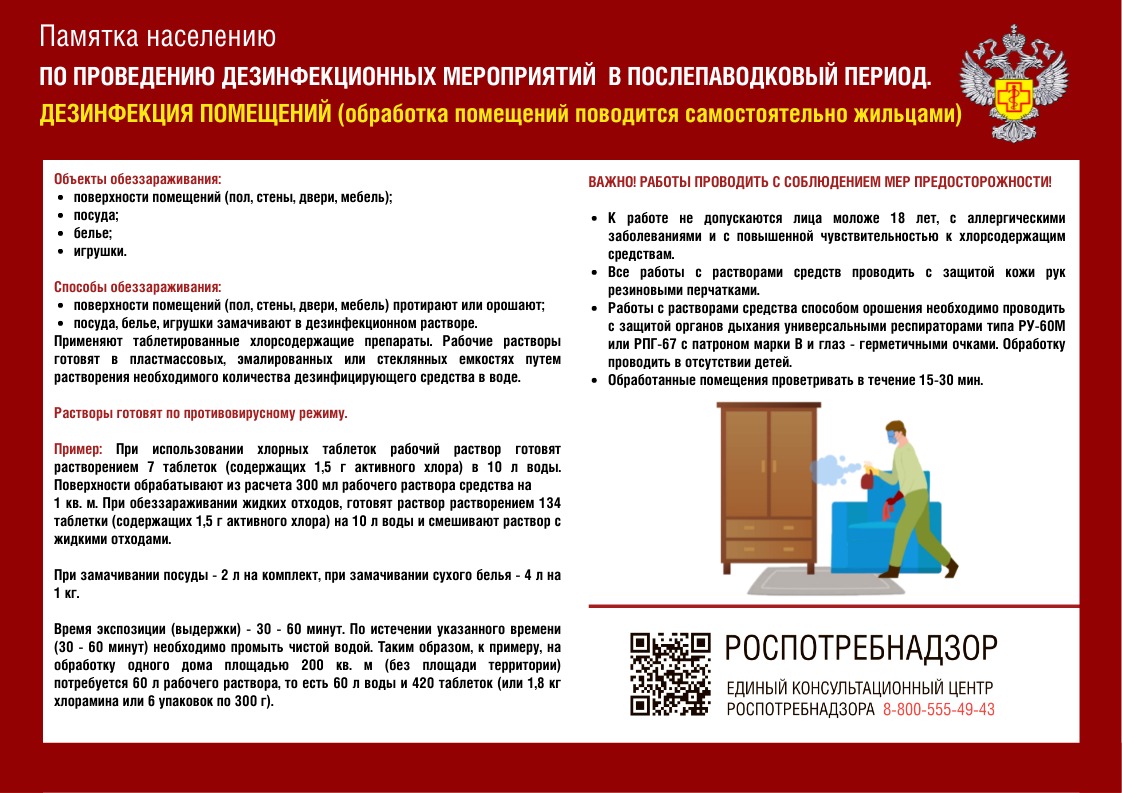 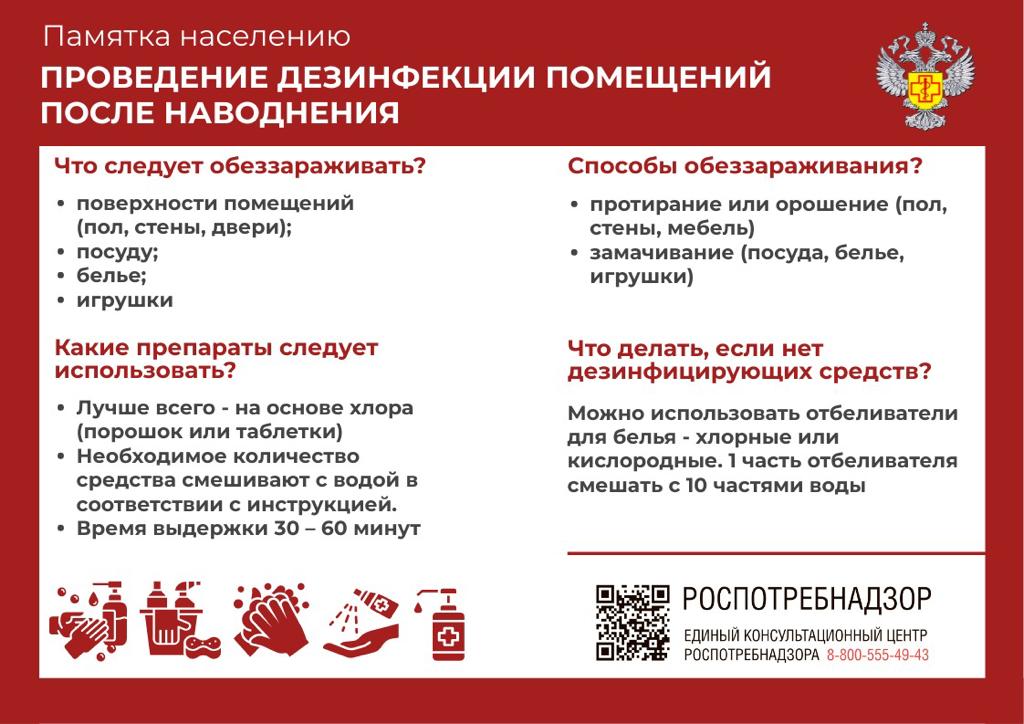 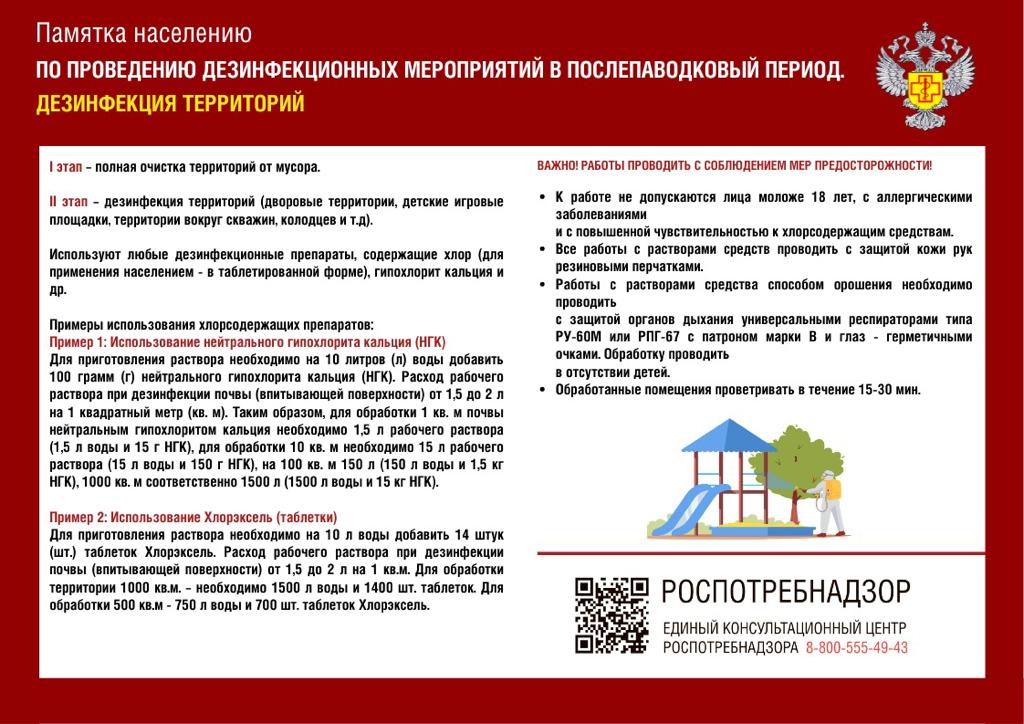 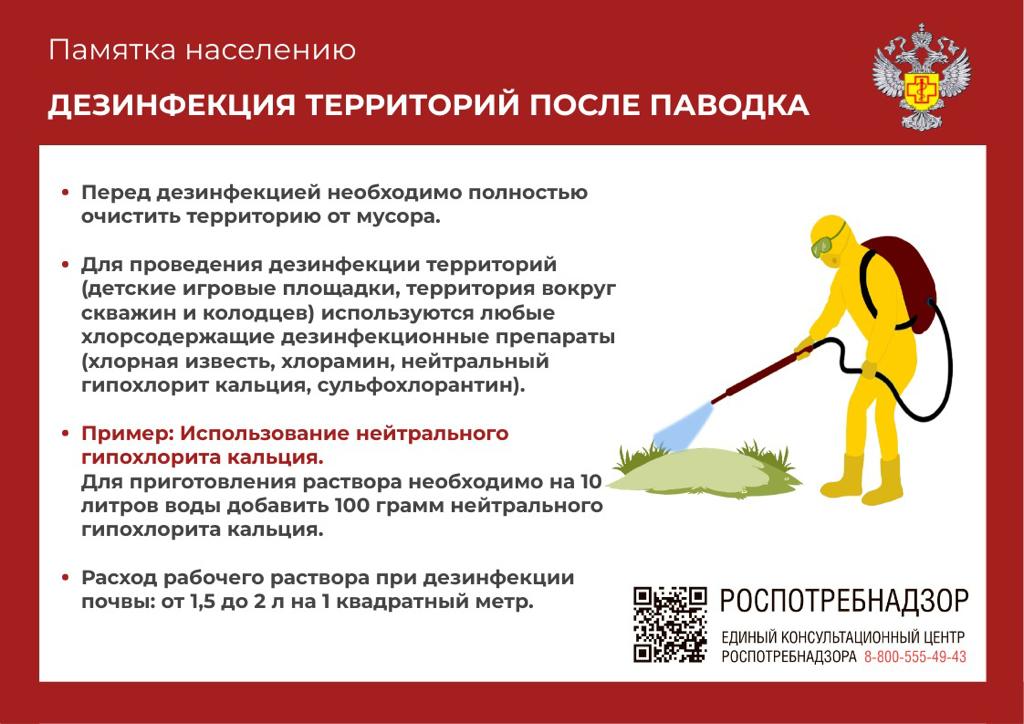 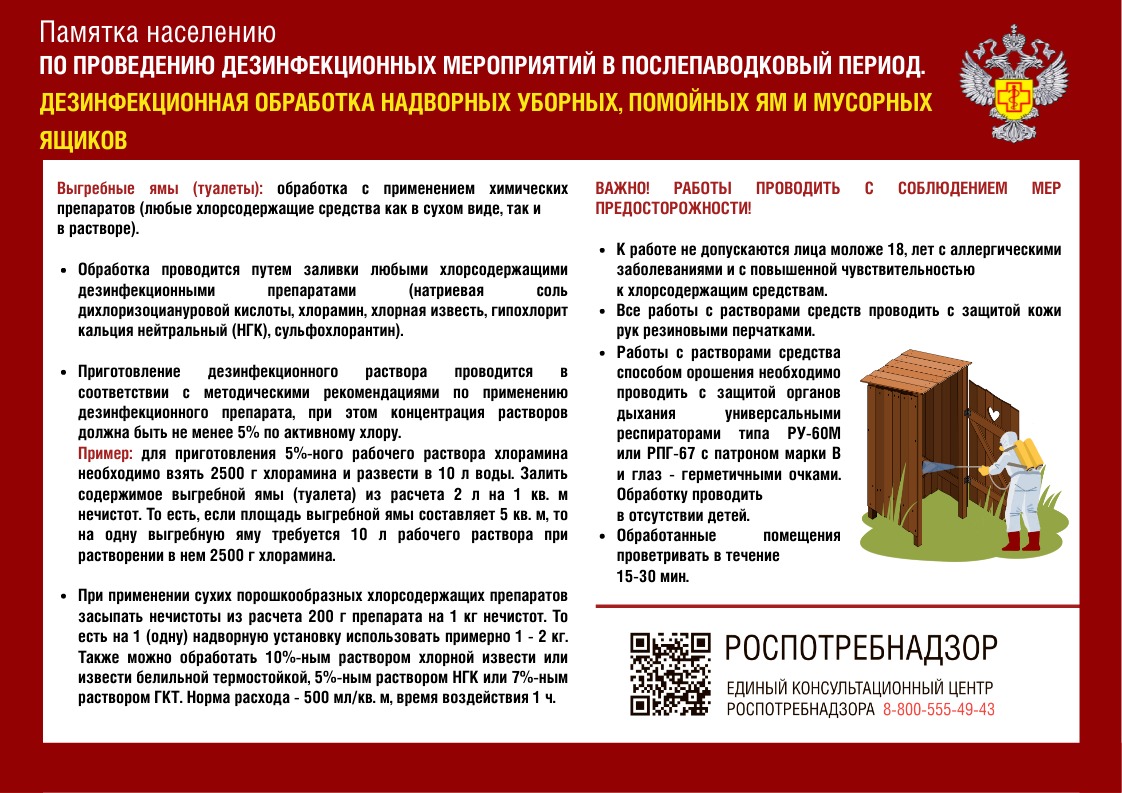 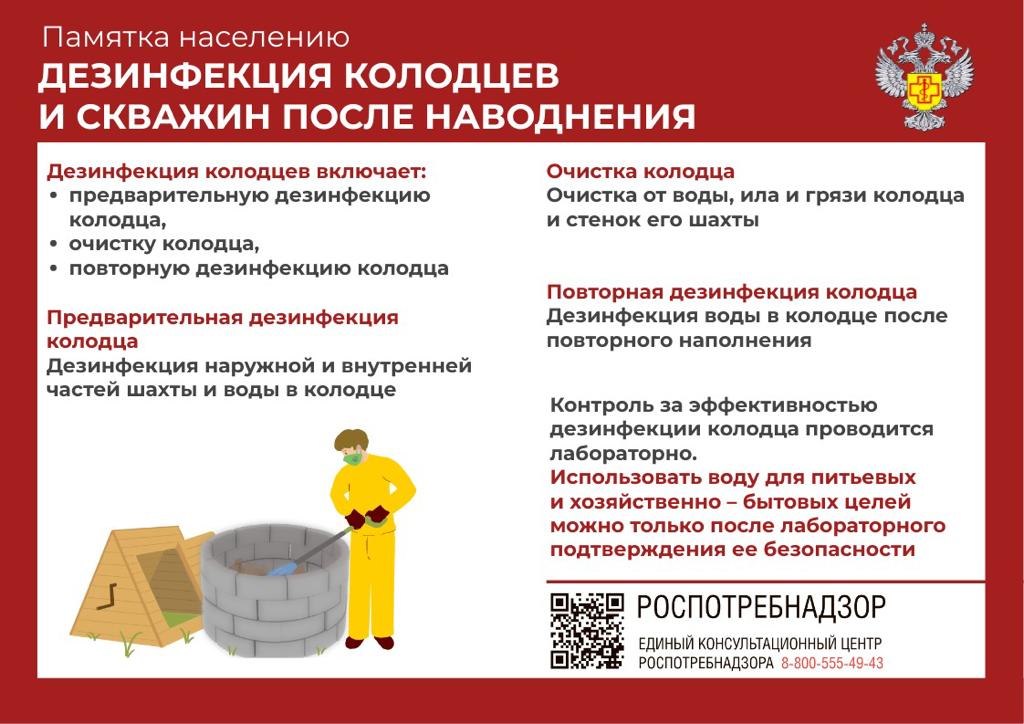 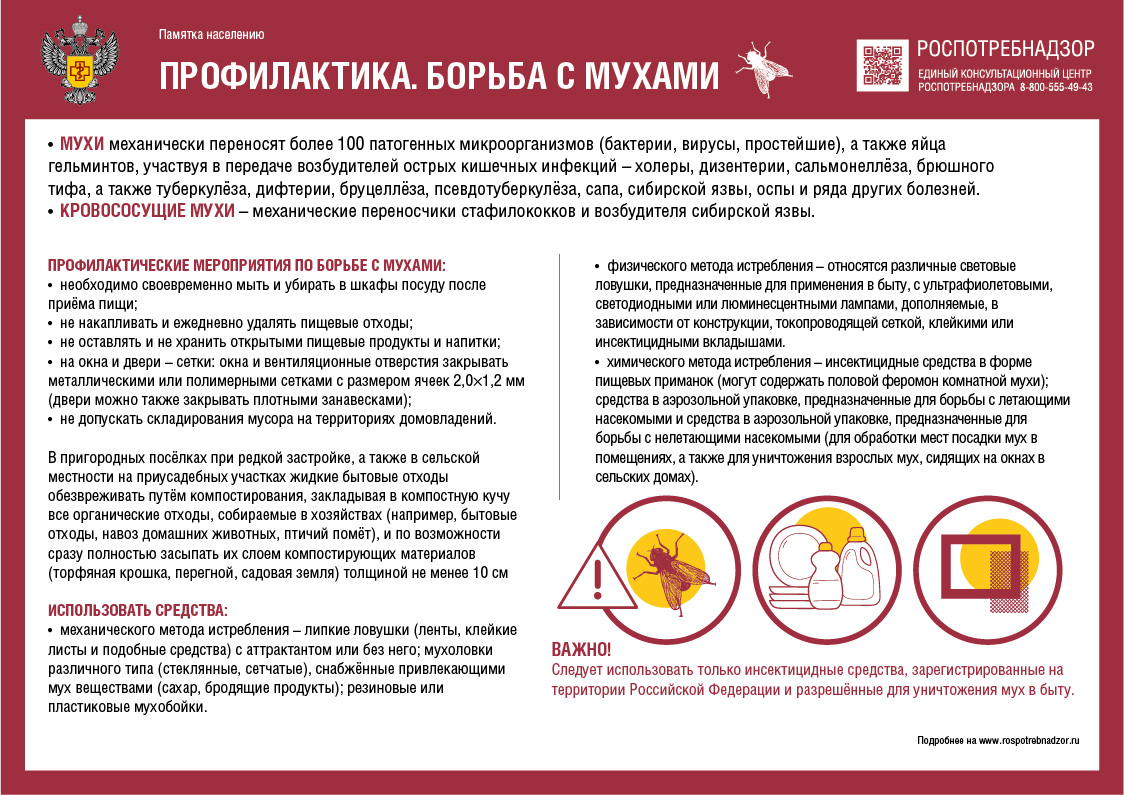 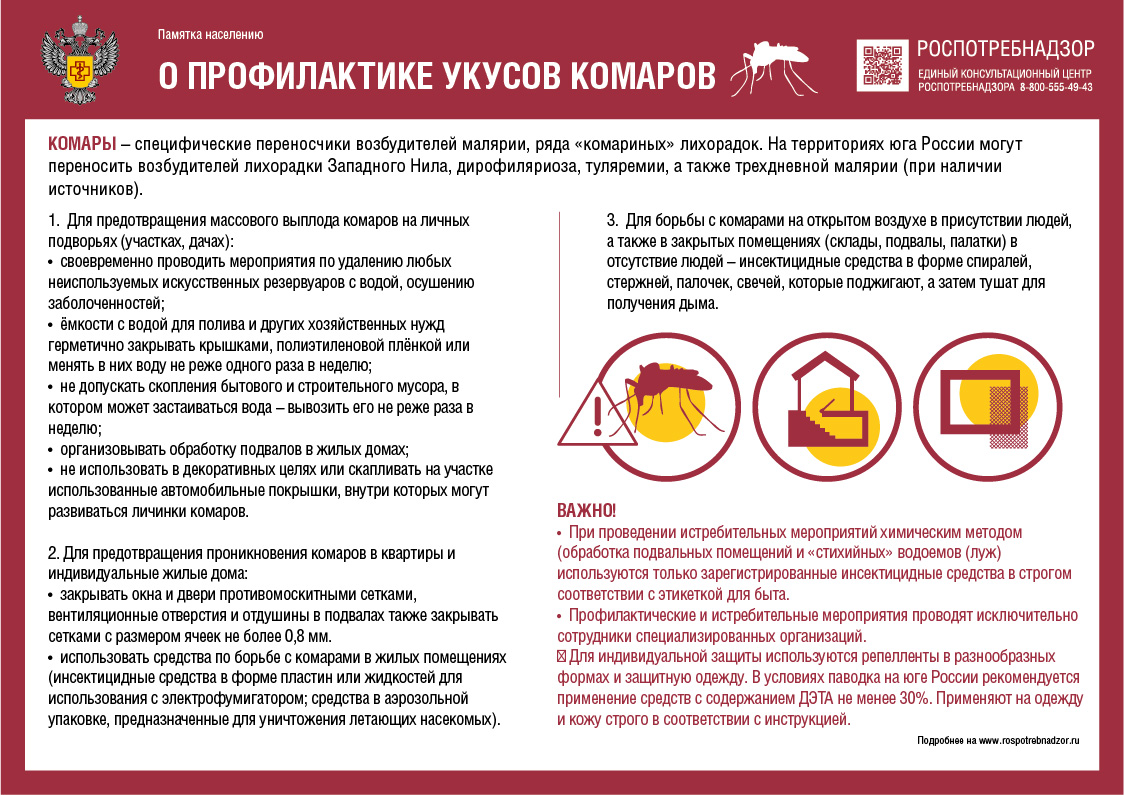 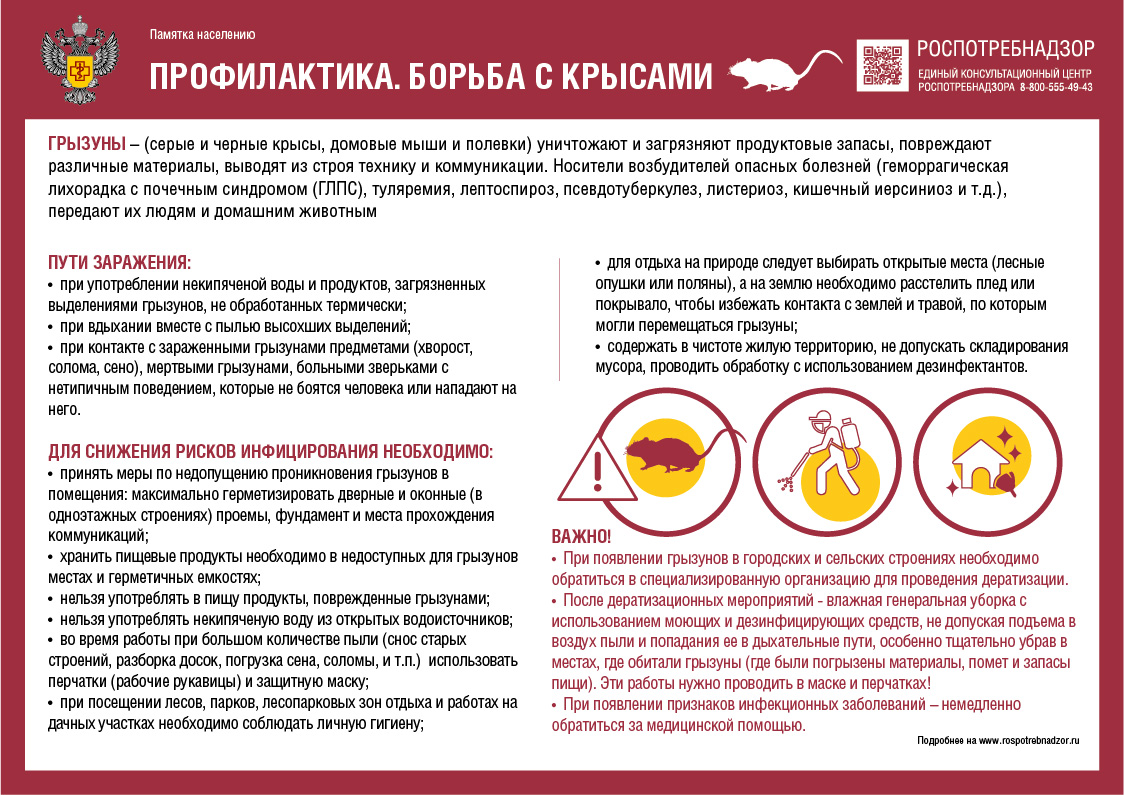 